Anexa nr. 5 la Instrucţiunea privind modul de utilizare a ştampilelor electorale la alegeri şi referendumuri, aprobată prin hotărârea Comisiei Electorale Centrale nr. 1148 /2023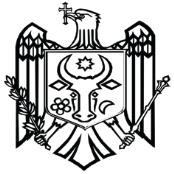 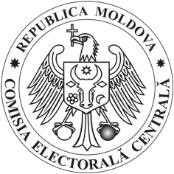 ACT nr.	din „	”	20 	de transmitere-recepționare a ștampilelor electoraleBiroul electoral al secției de votare 	(se indică denumirea BESV) 	nr.	, reprezentat de	,(nume, prenume) 	_____, TRANSMITE,	iar   Consiliul(funcţia)electoral	al	circumscripției	electorale	de	nivelul	II 	 nr.	,	reprezentat de 	,	,(nume, prenume)	(funcţia)RECEPȚIONEAZĂ:1 (una) ștampilă electorală destinată activității biroului electoral al secției de votare 	nr.	;ștampile electorale destinate activității biroului electoral al secției de votare, conform specificației:Consiliul electoral de circumscripție, în persoana președintelui acestuia:va manifesta buna-credinţă şi diligenţă la asigurarea integrităţii şi păstrării în condiţii corespunzătoare a ștampilelor electorale recepționate;va asigura restituirea ștampilelor către corespunzător în cantitatea și starea în care au fost primite inițial, luând în considerare uzura normală a acestora.Prezentul act este întocmit în două exemplare, câte unul pentru fiecare Parte, şi obţine forţă juridică din momentul semnării lui de către Părţi.A TRANSMIS:	A RECEPȚIONAT:BESV	 	(denumirea CECE)CECE II	nr. 	(nume, prenume / semnătura)	(nume, prenume / semnătura)Nr. BESVȘtampile decauciuc (activitate)Cu inscripția„Votat”Cu inscripția„Retras”NotăTotal